                      Programma SUPER bijeenkomst 20 juni 2019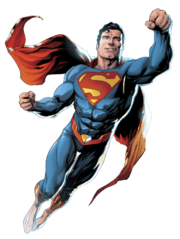 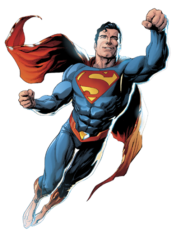 			(Sophia United Paediatric orthopaedic Expertise and Research)Locatie:Erasmus MC locatie Sophia Kinderziekenhuis te Rotterdamhttps://www.erasmusmc.nl/nl-nl/contact-en-route13:30 – 20:30Accreditatie is aangevraagd. Onderwerp: Kinderen sport en orthopedie13:30 -14:00 	Ontvangst  			14:00 – 14:15 	Opening 			Prof dr J.A.N. Verhaar14:15 – 14:30 	Regio; Super waar staan we nu? Dagmar Kempink, Erasmus MC14:30 – 14:55	Voetklachten bij kinderen	Christiaan van Bergen, Amphia ZH Breda14:55 – 15:20	Osteochondritis Dissecans	Tom Piscaer, Erasmus MC15:20 – 15:50 	Koffiepauze15:50 – 16:15 	Voorste kruisbandchirurgie 	Herman Kaptijn, Langeland ZH / JKZ16:15 – 16:40	De discoide meniscus		Duncan Meuffels, Erasmus MC16:40 – 17:05 	Polsklachten bij turnen		Liesbeth Lim, Haaglanden MC 17:05 – 17:35  Pauze	17:35 – 18:00 Liesklachten 			Adam Weir, Erasmus Medisch Centrum18:00 – 18:25	Bijzondere sporten		Linda van den Berg. Erasmus MC18:25 – 18:45  	 Casuïstiek elders		Linda en Dagmar	18:45 – 18:50 	Afsluiting19:00 – 20:30 	Diner		